ПЛАН МЕРОПРИЯТИЙ в 10 КЛАССЕ (дистанционный режим) к 75-летию ПОБЕДЫУчастие и выполнение плана обязательно!Часть мероприятий идет на оценку по истории и литературе. Но оценки будут только при наличии подтверждения.К каждому пункту  я вписал для вас  пояснения и порядок работы. Внимательно его изучите!Внимательно изучите план. Сроки ограничены!!!Уважаемые потомки  защитников Родины!Ваши деды и прадеды  в грозные годы Великой Отечественной войны спасли  от порабощения и уничтожения  народы нашей великой страны.На нас – ответственность за сохранение памяти об их подвигах, жертвах и мужестве!Ученики 10 класса реализуют онлайн проект «Улица Героя».В Красном Сулине несколько улиц носят имена защитников  Родины. Проект предполагает создание электронной энциклопедии с кратким изложением биографии и подвига этих людей.От вас  требуется:1.Найти в сети интернет как можно больше информации (текст, фото) об этом человеке (или группе людей). 2.Отредактировать эту информацию, оставив несколько фото и текст, в котором акцент сделать на участие в Великой Отечественной войне. Можно  сделать скан карты города, выделив указанную улицу.2.Создать текстовый документ с найденным материалом (объем 1 лист А4; имя: например, Шкурин_Проект). Прислать этот документ  до 30 апреля классному руководителю. Вечером 30 апреля  работы будут отданы Оксане Николаевне на проверку.Пожалуйста, проверьте текст на грамотность.Проект «Улица Героя»  Десятиклассники! Ваш классный руководитель не может проверить все «именные» улицы   на соответствие проекту. Если окажется, что  данное имя  не относится к участнику ВОВ, то возьмите другое «незанятое»  из предложенного ниже списка.И по литературе!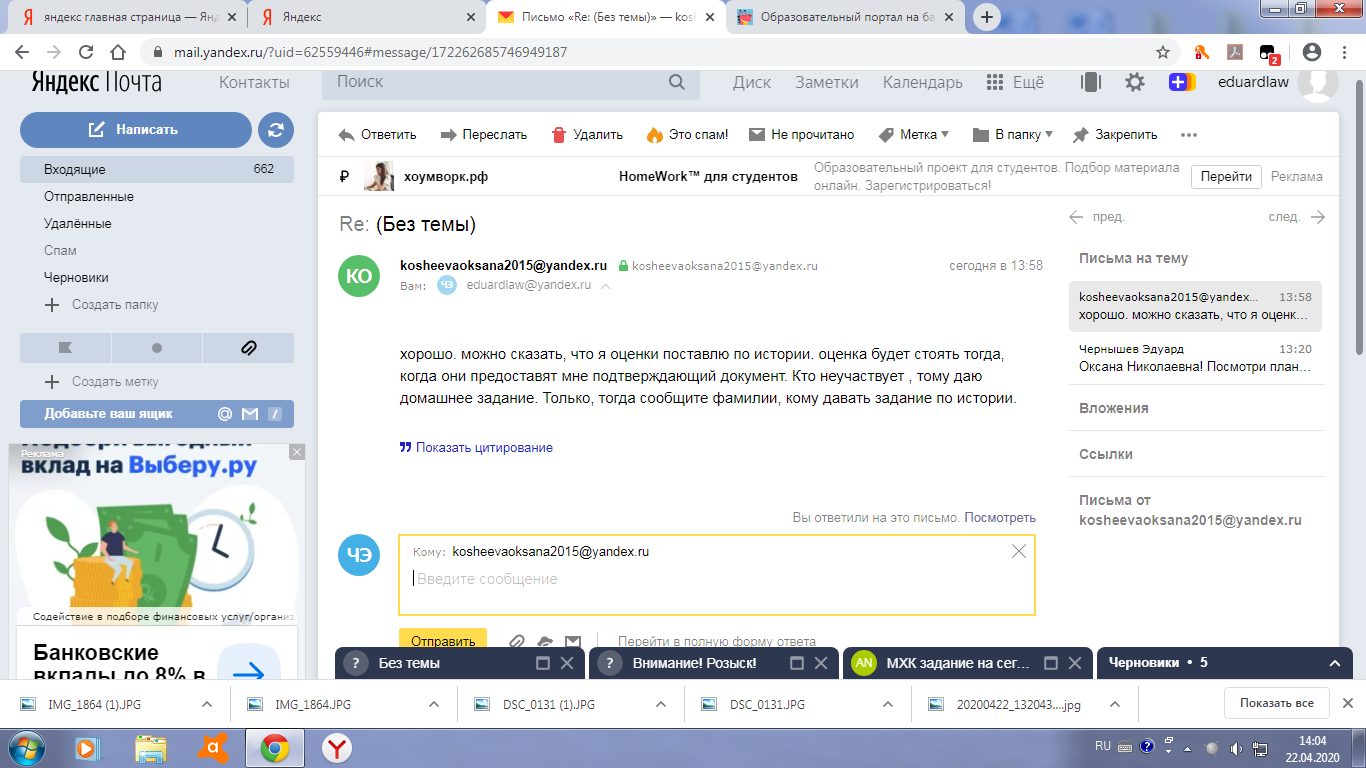 
ВЕЧНЫЕ ЗВЁЗДЫ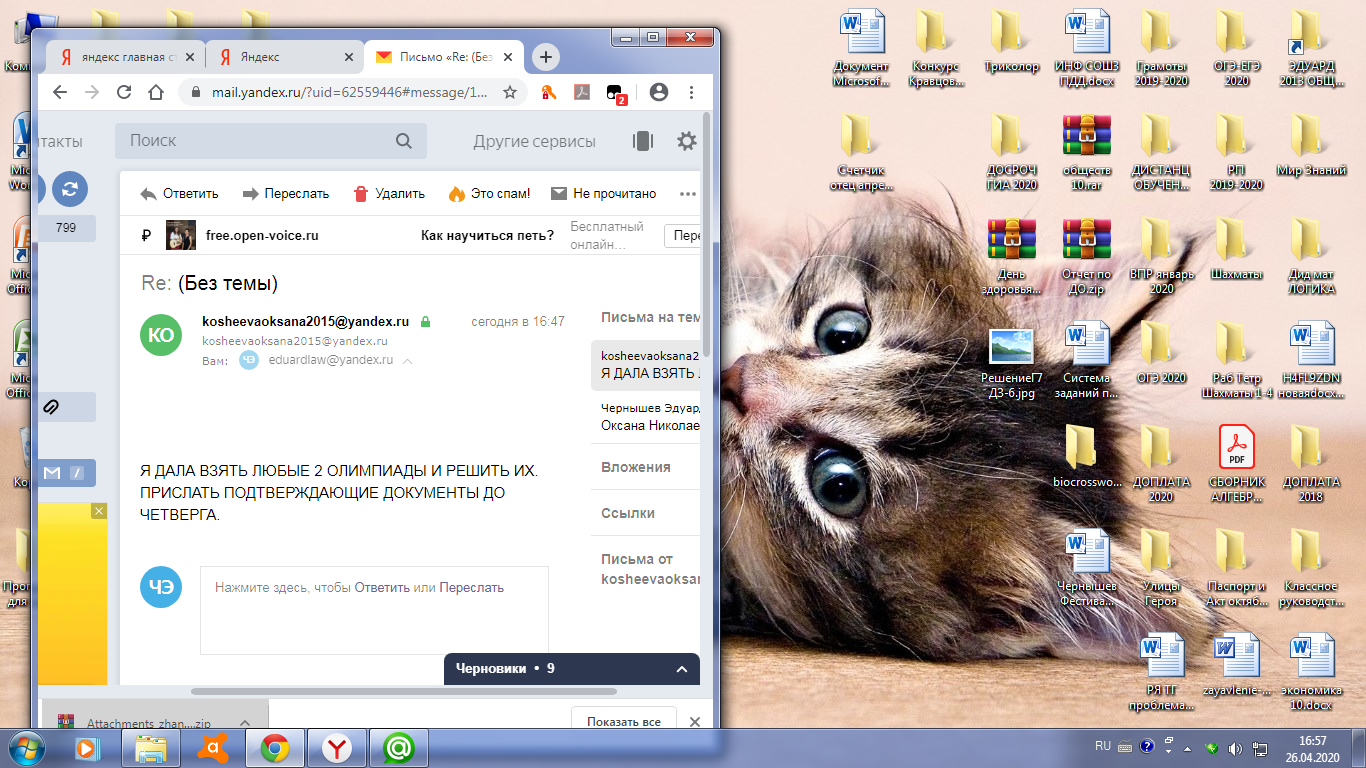 В год празднования 75-летнего юбилея Победы в Великой Отечественной войне стартует первый исторический онлайн-квест «Вечные звёзды».Акция охватывает всю территорию России. Она призвана познакомить граждан с историческими местами, связанными с героическим прошлым страны.ЧТО НУЖНО ДЛЯ УЧАСТИЯ- Мобильный телефон.- Желание узнать историю своей страны.В рамках акции пользователь в специальном мобильном приложении сможет отметить свою текущую геолокацию, с помощью которой программа определяет и обозначает звёздами расположенные поблизости памятные места. При приближении к месту на карте звезда становится интерактивной — на неё можно нажать, и появится информация, которая рассказывает участникам о знаковых событиях, происходивших здесь в годы войны.Победа в квесте будет присуждена участникам, которые посетят максимальное количество памятных мест, привязанных к точкам геолокации.Пользовательское соглашение.Если у вас возникли сложности при загрузке приложения или другие вопросы, вы можете обратиться в службу поддержки: mobilesupport@may9.ru.Начало формыОСТАВЬТЕ СВОЙ ЭЛЕКТРОННЫЙ АДРЕС, МЫ СООБЩИМ
О СТАРТЕ АКЦИИ «ВЕЧНЫЕ ЗВЁЗДЫ»Высшая школа делового администрирования        КОНКУРС «ДЕНЬ ПОБЕДЫ ГЛАЗАМИ ДЕТЕЙ»№МероприятиеОтветственныеСрок реализации1Реализация проекта «Улица Героя».1.Найти в сети интернет как можно больше информации (текст, фото) об этом человеке (или группе людей). 2.Отредактировать эту информацию, оставив несколько фото и текст, в котором акцент сделать на участие в Великой Отечественной войне. Можно  сделать скан карты города, выделив указанную улицу.2.Создать текстовый документ с найденным материалом (объем 1 лист А4; имя: например, Шкурин_Проект). Прислать этот документ  до 30.04 классному руководителю.Пожалуйста, проверьте текст на грамотность.Все обучающиеся 10 класса (с зачетом по истории)5 мая2Тестирование  по истории Великой Отечественной войныhttps://onlinetestpad.com/ru/test/494-test-po-istorii-velikoj-otechestvennoj-vojnyПройти тестирование. Прислать классному руководителю скан экрана с результатами тестирования. Подписать так (образец)  Шкурин_Тест.Если  Вы пройдете тестирование по истории ВОВ на другом ресурсе, -  пожалуйста, не запрещено!Все обучающиеся 10 класса (с зачетом  по истории)8  мая3Участие во Всероссийском онлайн-квесте «Вечные звезды» (См.ниже) https://www.may9.ru/events/vecnye-zvezdy/Посетить (заочно, по карте) как можно больше памятных мест, привязанных к местам геолокации.  Чем больше мест  Вы посетите, тем выше шанс на победу. Классному руководителю прислать скан экрана с Вашей фамилией или свидетельства о победе в квесте.Все обучающиеся 10 класса 8 мая4Участие  во Всероссийском конкуре декоративно-прикладного искусства «День Победы глазами детей»  (См. ниже)  https://s-ba.rПрислать классному руководителю фото рисунка или фото поделки. Дальнейшие действия будет осуществлять кл.рук.Горцунова А., Дубровин Р., Марук П., Матвеева В., Нищеглотова А.(другие обучающиеся – по желанию)1 мая5Участие в  проекте «Страна читающая» (https://lit.rosuchebnik.ru/) - международный краудсорсинговый интернет-проект про чтение художественной литературы, изучаемой в школе. Чтобы стать участниками программы «Страна читающая»:Выберите любое поэтическое произведение из школьного курса литературы.Прочтите его в одиночку или в компании и запишите чтение на видео. Рекомендуемая продолжительность видеоролика – не более 2 минут.Внимание! Мы хотим, чтобы произведения классики были прочитаны красиво и выразительно. Пожалуйста, потренируйтесь перед контрольной съемкой. Загрузите видео на сайт. Пришлите видео классному руководителю в архиве. Назвать ,например, Горцунова_Страна читающая.Дальнейшие действия – при наличии технических возможностей.Выложите ваш видеоролик на YouTube. Совет. Лучше всего заблаговременно создать свой канал и сразу подписаться на YouTube-канал корпорации «Российский учебник» (ДРОФА-ВЕНТАНА).Подайте заявку на участие в проекте на сайте.Поздравляем, почти готово! Вам осталось только разместить ссылку на свой видеоролик в любой социальной сети. Обязательно укажите хэштег #страначитающая и ссылку на сайт корпорации «Российский учебник» (ДРОФА-ВЕНТАНА).Зеленский Д., Ишметова Д., Трофимов Я., Вдовченко С.(с зачетом по литературе; другие обучающиеся – по желанию)8 мая6Участие в Федеральном проекте “Место памяти” https://clck.ru/EssHd  - всероссийский проект, посвященный 75 летию Победы.Найти в сети фото и описание одного из памятников защитникам Родины, расположенном в городе Красный Сулин. Разместить сведения об этом памятнике на сайти. Прислать скан или фото страницы с подписью , например, «Егорова_Место памяти».Егорова А.,  Тищенко А.,  Чернобай В., Шкурин А.(другие обучающиеся – по желанию)8 мая7Участие в федеральном проекте "Лица Победы"(https://historydepositarium.ru/contacts/) – международный проект, где граждане любой страны могут внести сведения о своих близких в исторический депозитарий в Музее Победы и увековечить подвиг поколения, победившего нацизм.Разместить на сайте информацию об одном участнике ВОВ (родственник, сосед, знакомый или другое). Прислать скан  или фото страницы  с именем, например, Дубровин_Лица Победы.Все обучающиеся 10 класса (с зачетом по истории)8 мая8Конкурс сочинений «Неизвестные страницы войны». В сочиинении  отразить  малоизвестные героические поступки  бойцов Красной  армии в годы войны.Не более одной страницы А4. Шрифт 12. Прислать текстовый документ (не фото!). Подписать «Дубровин_сочинениеВсе обучающиеся 10 класса (с зачетом по истории и/или литературе)8 маяУлицаОтветственныйУлица 47-й  Гвардейской ДивизииУлица БережногоГорцунова А.Улица ВильямсаДубровин Р.Улица ГалатоваЕгорова А.Улица Героя Советского Союза А.И. Алексеева Зеленский Д.Улица МатросоваИшметова Д.Переулок МолодогвардейскийМарук П.Улица ТекучеваМатвеева В.Улица ФирсоваНищеглотова А.Улица КарбышеваТищенко А.Улица МокроусоваВдовченко С.Улица СидоринаЧернобай В.Улица БережногоШкурин А.Улица ЖуковаТорофимов Я.Улица НосоваУлица ПокровскогоУлица ШевченкоМЕЖДУНАРОДНЫЙ КОНКУРС ДЕКОРАТИВНО-ПРИКЛАДНОГО ТВОРЧЕСТВА И ИЗОБРАЗИТЕЛЬНОГО ИСКУССТВАКонкурс проводится с 21 апреля 2020 года – 15 мая 2020 года.Заявки принимаются до 18:00 МСК 13 мая 2020